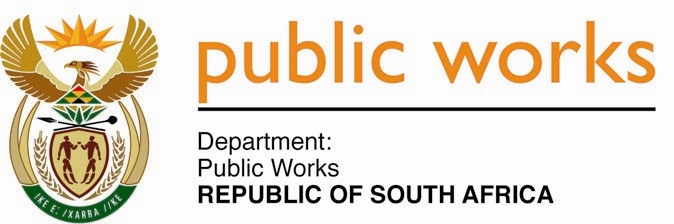 MINISTRY PUBLIC WORKSREPUBLIC OF SOUTH AFRICA Department of Public Works l Central Government Offices l 256 Madiba Street l Pretoria l Contact: +27 (0)12 406 2034 l +27 (0)12 406 1224Private Bag X9155 l CAPE TOWN, 8001 l RSA 4th Floor Parliament Building l 120 Plain Street l CAPE TOWN l Tel: +27 21 468 6900 Fax: +27 21 462 4592 www.publicworks.gov.za NATIONAL ASSEMBLYWRITTEN REPLYQUESTION NUMBER:					        		437 [NW454E]INTERNAL QUESTION PAPER NO.:					No. 03 of 2018DATE OF PUBLICATION:					        		23 FEBRUARY 2018DATE OF REPLY:								12 MARCH 2018 437.	Dr M J Figg (DA) asked the Minister of Public Works:(1)	Whether the property located at 7 Horvitch Street in Fochville in the Merafong City Local Municipality is owned by his department; if so, (a) for how long has this property been owned by his department, (b) what is the current condition of the property, (c) is the property safe to be occupied, (d) what is the property currently being used for and (e) what is the current amount of income generated by the property;(2)	whether there are currently any outstanding municipal services bills of the property; if so, what are the details of the amount of each bill;(3)	whether the property is currently occupied illegally; if so, what steps will be taken to remove the illegal occupants?							NW454E_______________________________________________________________________________The Minister of Public Works	REPLY: The property located at 7 Horvitch Street in Fochville in the Merafong City Local Municipality is owned by the National Department of Public Works (Department). (a)  The property has been owned by the Department since 1980. (b) The property needs basic maintenance such as painting and the carpet needs replacing. (c) Yes refer to (b). (d) The property is used for residential purposes. (e) There is currently no income.Yes, there is an outstanding bill of R16 409.56 for services with Merafong City Local Municipality.Yes. There is no signed lease agreement with the occupant. A notification of eviction was sent to the occupier of the premises and the Department has written to the municipality to have the services cut/stopped. Also, a team has been assigned to investigate further, so as to ensure that apart from an eviction order, other corrective measures are explored.________________________________________________________________________